Naziv rada (Style: Naziv rada)Ime i Prezime autora 1 (Style: Autori)Fakultet, Odsek/Odeljenje/Departman, e-mail (style: Podaci o autoru) Ime i Prezime autora 2 (Style: Autori)Fakultet, Odsek/Odeljenje/Departman, e-mail (style: Podaci o autoru) Ime i Prezime autora 3 (Style: Autori)Fakultet, Odsek/Odeljenje/Departman, e-mail (style: Podaci o autoru) Produženi apstrakt (Style: Naslov)Tekst apstrakta do 500 reči, ne računajući tekstualni opis eventualnih . grafičkih priloga. Tekst apstrakta do 500 reči, ne računajući tekstualni opis eventualnih . grafičkih priloga. Tekst apstrakta do 500 reči, ne računajući tekstualni opis eventualnih . grafičkih priloga. Tekst apstrakta do 500 reči, ne računajući tekstualni opis eventualnih . grafičkih priloga. Tekst apstrakta do 500 reči, ne računajući tekstualni opis eventualnih . grafičkih priloga. Tekst apstrakta do 500 reči, ne računajući tekstualni opis eventualnih . grafičkih priloga. Tekst apstrakta do 500 reči, ne računajući tekstualni opis eventualnih grafičkih priloga. Tekst apstrakta do 500 reči, ne računajući tekstualni opis eventualnih grafičkih priloga. Tekst apstrakta do 500 reči, ne računajući tekstualni opis eventualnih grafičkih priloga. Tekst apstrakta do 500 reči, ne računajući tekstualni opis eventualnih grafičkih priloga. Tekst apstrakta do 500 reči, ne računajući tekstualni opis eventualnih grafičkih priloga.   (Style: Tekst apstrakta)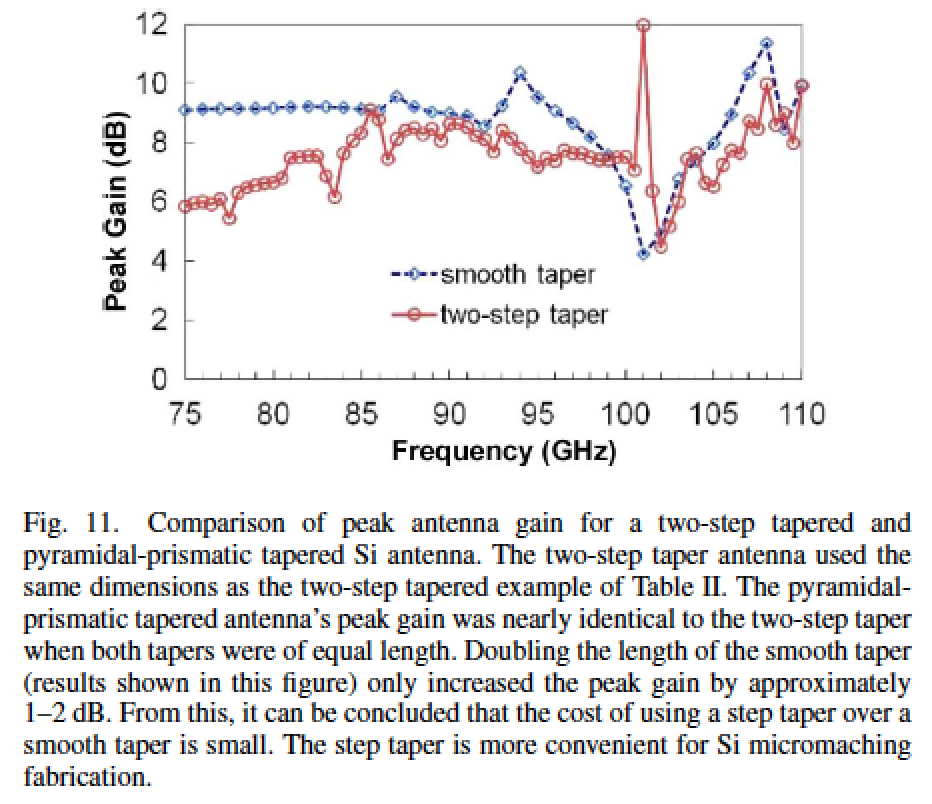 Sl.1. Opis grafičkog priloga uz obavezno navođenje izvora (Style: Opis ilustracije)Tekst apstrakta do 500 reči, ne računajući tekstualni opis eventualnih grafičkih priloga. Tekst apstrakta do 500 reči, ne računajući tekstualni opis eventualnih grafičkih priloga. Tekst apstrakta do 500 reči, ne računajući tekstualni opis eventualnih grafičkih priloga. Tekst apstrakta do 500 reči, ne računajući tekstualni opis eventualnih grafičkih priloga. Tekst apstrakta do 500 reči, ne računajući tekstualni opis eventualnih grafičkih priloga. Tekst apstrakta do 500 reči, ne računajući tekstualni opis eventualnih grafičkih priloga. Tekst apstrakta do 500 reči, ne računajući tekstualni opis eventualnih grafičkih priloga. Tekst apstrakta do 500 reči, ne računajući tekstualni opis eventualnih grafičkih priloga. Tekst apstrakta do 500 reči, ne računajući tekstualni opis eventualnih grafičkih priloga. Tekst apstrakta do 500 reči, ne računajući tekstualni opis eventualnih grafičkih priloga. Tekst apstrakta do 500 reči, ne računajući tekstualni opis eventualnih grafičkih priloga. Tekst apstrakta do 500 reči, ne računajući tekstualni opis eventualnih grafičkih priloga. Tekst apstrakta do 500 reči, ne računajući tekstualni opis eventualnih grafičkih priloga. Tekst apstrakta do 500 reči, ne računajući tekstualni opis eventualnih grafičkih priloga. Tekst apstrakta do 500 reči, ne računajući tekstualni opis eventualnih grafičkih priloga. Tekst apstrakta do 500 reči, ne računajući tekstualni opis eventualnih grafičkih priloga. Tekst apstrakta do 500 reči, ne računajući tekstualni opis eventualnih grafičkih priloga. Tekst apstrakta do 500 reči, ne računajući tekstualni opis eventualnih grafičkih priloga…( Tekst apstrakta do 500 reči, ne računajući tekstualni opis eventualnih grafičkih priloga…( Tekst apstrakta do 500 reči, ne računajući tekstualni opis eventualnih grafičkih priloga…( Tekst apstrakta do 500 reči, ne računajući tekstualni opis eventualnih grafičkih priloga…( Tekst apstrakta do 500 reči, ne računajući tekstualni opis eventualnih grafičkih priloga…( (Style: Tekst apstrakta)Ključne reči: Ključna reč 1, Ključna reč 2, Ključna reč 3… (do pet ključnih reči) (STYLE: Ključne reći)Reference (Style: Naslov)Napraviti listu do pet tematski-relevantnih naučnih referenci citiranih u APA-stilu (https://www.fpn.bg.ac.rs/wp-content/uploads/APA-stil-navo%C4%91enja-izvora-pravila.pdf) (Style: Lista referenci)Dodatne napomene:Ne koristiti footnote.
Fajl u docx formatu treba imenovati na sledeći način: MTSF 2023_ apstrakt_Ime _Prezime Autora 1.docxApstrakt poslati na e.mejl nikola.popovic.bk@arh.bg.ac.rs 